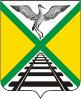 Администрация муниципального района«Забайкальский район»ПОСТАНОВЛЕНИЕ28 августа 2015 года                                                                                             № 550Об утверждении методики балльной оценки качества финансового менеджмента главных распорядителей средств районного бюджета муниципального района «Забайкальский район»           В целях повышения эффективности расходования средств районного бюджета муниципального района «Забайкальский район», в соответствии со статьей 25 Устава муниципального района «Забайкальский район», постановляет:          1. Утвердить Методику балльной оценки качества финансового менеджмента главных распорядителей средств районного бюджета муниципального района «Забайкальский район» (далее – Методика) (Приложение № 1).          2. Утвердить Критерии оценки качества финансового менеджмента (Приложение № 2).          3. Комитету по финансам муниципального района «Забайкальский район» (Чипизубова Н.Н.):          3.1. Проводить оценку качества финансового менеджмента главных распорядителей средств районного бюджета муниципального района «Забайкальский район» согласно установленным срокам;          3.2. Размещение Методики на официальном сайте Администрации муниципального района «Забайкальский район».          4. Контроль за исполнением настоящего постановления возложить на председателя Комитета по финансам муниципального района «Забайкальский район» Н.Н. Чипизубову.И.о. Главы муниципального района                                                               А.П. КанПриложение № 1УТВЕРЖДЕНА постановлением Администрациимуниципального района«Забайкальский район»от «28» августа  2015г. № 550 Методикабалльной оценки качества финансового менеджмента главных распорядителей средств районного бюджета муниципального района «Забайкальский район»1. Общее положения             Настоящая Методика определяет порядок оценки качества финансового менеджмента главных распорядителей средств районного бюджета муниципального района «Забайкальский район» (далее – ГРБС), предполагающей формирование ежегодного рейтинга, оценки среднего уровня качества финансового менеджмента ГРБС, а также критерии оценки и показатели для расчета балльной оценки качества финансового менеджмента.2. Порядок оценки качества финансового менеджмента главных распорядителей средств районного бюджета муниципального района «Забайкальский район»              2.1.  Оценка качества финансового менеджмента ГРБС проводится ежегодно, в соответствии с критериями оценки качества финансового менеджмента.              2.2. Комитет по финансам муниципального района «Забайкальский район» в срок до 1 марта года, следующего за отчетным, на основании отчетности об исполнении бюджета и информации, представленной ГРБС в процессе составления и исполнения районного бюджета муниципального района «Забайкальский район», проводит оценку качества финансового менеджмента по каждому критерию и каждому ГРБС.             2.3. Оценка качества финансового менеджмента ГРБС осуществляется по двум группам ГРБС. К первой группе относятся ГРБС, имеющие подведомственные муниципальные учреждения, ко второй группе – ГРБС, не имеющие подведомственных муниципальных учреждений.             2.4. Оценка каждого критерия качества финансового менеджмента проводится по шкале от 0 до 5 баллов.             В случае выявления объективной невозможности определения оценки по какому-либо из критериев в целях обеспечения равных условий по указанному критерию выставляется условная оценка, равная среднему арифметическому соответствующих оценок, полученных остальными ГРБС.             При проведении оценки качества финансового менеджмента проводится оценка среднего уровня качества финансового менеджмента.              Итоговая оценка качества финансового менеджмента  по ГРБС определяется как сумма баллов по каждому критерию. Максимально возможная (наилучшая) величина балльной оценки качества финансового менеджмента составляет 50 баллов для ГРБС, имеющих подведомственные муниципальные учреждения, и 40 баллов для ГРБС, не имеющих подведомственных муниципальных учреждений.              2.5. На основании итоговой балльной оценки качества финансового менеджмента формируется ежегодный рейтинг ГРБС.              2.6. На основании итоговой бальной оценки качества финансового менеджмента ГРБС распределяются по 3 группам:              с высоким уровнем качества финансового менеджмента (более 35 баллов для ГРБС, имеющих подведомственные муниципальные учреждения, и более 25 баллов для ГРБС, не имеющих подведомственных муниципальных учреждений);              со средним уровнем (20-35 баллов для ГРБС, имеющих подведомственные муниципальные учреждения, и 10-25 баллов для ГРБС, не имеющих подведомственных муниципальных учреждений);              с низким уровнем (менее 20 баллов для ГРБС, имеющих подведомственные муниципальные учреждения, и менее 10 баллов для ГРБС, не имеющих подведомственных муниципальных учреждений).              2.7. Результаты мониторинга оценки качества финансового менеджмента ГРБС размещаются на официальном сайте Администрации муниципального района «Забайкальский район»Приложение № 2УТВЕРЖДЕНЫпостановлением Администрациимуниципального района«Забайкальский район»от «28» августа  2015г. № 550Критерии оценки качества финансового менеджментаза __________________ год____________________________________________________________________________________(наименование главного распорядителя средств районного бюджета муниципального района «Забайкальский район»)Наименование 
показателяРасчет показателя (Р)Единица 
измеренияУровень в баллахКомментарийОценка (в баллах)123451. Оценка механизмов планирования расходов бюджета 1. Оценка механизмов планирования расходов бюджета 1. Оценка механизмов планирования расходов бюджета Р1 Доля бюджетных ассигнований ГРБС на предоставление муниципальных услуг (выполнение работ) физическим и юридическим лицам, оказываемых в соответствии с муниципальным заданием Р1 = 100*Sy/S, где:Sy – объем бюджетных ассигнований ГРБС на предоставление муниципальных услуг (выполнение работ) физическим и юридическим лицам, оказываемых в соответствии с муниципальным заданием;S – общая сумма бюджетных ассигнований, предусмотренных ГРБС %Позитивно расценивается рост доли бюджетных ассигнований ГРБС текущего финансового года по сравнению с бюджетными ассигнованиями отчетного финансового года - рост доли бюджетных ассигнований 5- отсутствует рост доли бюджетных ассигнований 2- снижение доли бюджетных ассигнований 0Р2 Доля бюджетных 
ассигнований, запланированных на реализацию муниципальных программ Р2 = 100* Sp / S, где:
Sp – объем бюджетных ассигнований ГРБС, запланированных на реализацию муниципальных программ; S – общая сумма бюджетных ассигнований, предусмотренных ГРБС % Позитивно расценивается рост доли бюджетных ассигнований ГРБС текущего финансового года по сравнению с бюджетными ассигнованиями отчетного финансового года - рост доли бюджетных ассигнований5- отсутствует рост доли бюджетных ассигнований2- снижение доли бюджетных ассигнований02. Оценка результатов исполнения бюджета в части расходов 2. Оценка результатов исполнения бюджета в части расходов 2. Оценка результатов исполнения бюджета в части расходов Р3 Уровень исполнения расходов ГРБС за счет средств местного бюджета (без учета субвенций и субсидий)Р3 = 100% х Ркис/ Ркпр,где:Ркис – кассовые расходы ГРБС за счет средств местного бюджета (без учета субвенций и субсидий) в отчетном периоде;Ркпр – плановые расходы ГРБС за счет средств местного бюджета (без учета субвенций и субсидий) за отчетный период%Позитивно расценивается уровень исполнения расходов за счет средств местного бюджета не менее 90% Р3 = 100%5Р3 >= 95%4Р3 >= 90%3Р3 >= 85%2Р3 >= 80%1Р3< 80%0Р4 Доля объема расходов бюджета в IV квартале от среднего объема расходов за 1-III кварталы (без учета субвенций и субсидий) Р4 = 100% х Ркис (9мес.)/3 / Ркис(4кв.) где,Ркис(9мес.) - кассовые расходы (без учета субвенций и субсидий) произведенные ГРБС и подведомственными ему муниципальными учреждениями за 9 месяцев отчетного года,Ркис(4кв.) - кассовые расходы (без учета субвенций и субсидий) произведенные ГРБС и подведомственными ему муниципальными учреждениями в 4 квартале отчетного года%Показатель выявляет концентрацию расходов ГРБС в IV квартале отчетного финансового года. Целевым ориентиром является значение показателя, равное или меньше 25% Р4< = 25%5от 25% до 30%4от 30% до 35%3от 35% до 40%2от 40% до 45%1Р4 => 45%0 Р5 Количество уведомлений о внесении изменений в бюджетную роспись расходов и лимитов бюджетных обязательств, связанных с перемещением бюджетных ассигнований, в ходе исполнения бюджетаР5– количество уведомлений о внесении изменений в бюджетную роспись расходов и лимитов бюджетных обязательств в ходе исполнения бюджета за отчетный финансовый год кол-воБольшое количество уведомлений о внесении изменений в роспись расходов и лимитов бюджетных обязательств в ходе исполнения бюджета свидетельствует о низком качестве работы ГРБС по бюджетному планированиюР5<55от 5 до 104от 10 до 203от 20 до 402от 40 до 1001Р5>1000Р6 Своевременное составление 
бюджетной росписи ГРБС к проекту бюджета и внесение изменений в нееОценивается соблюдение установленных сроков для составления бюджетной росписи ГРБС к проекту бюджета и внесение изменений в неедень- бюджетная роспись ГРБС составлена
с соблюдением установленных сроков5- бюджетная роспись ГРБС составлена
с нарушением установленных сроков0Р7 Объем неисполненных бюджетных ассигнований на конец отчетного финансового года Р7 =(b-e) / b, гдеb – объем бюджетных ассигнований ГРБС в отчетном финансовом году согласно отчету об исполнении бюджета с учетом внесенных в него изменений;e –кассовое исполнение расходов ГРБС за отчетный финансовый год %Показатель позволяет оценить объем неисполненных на конец года бюджетных ассигнований. Целевым ориентиром для ГРБС является значение показателя, не превосходящее 0,5%.Р7 < 0,5%5от 0,5% до 1%4от 1% до 5%3от 5% до 15%2от 15% до 30%1Р7 > 30%03. Оценка управления обязательствами в процессе исполнения бюджета3. Оценка управления обязательствами в процессе исполнения бюджета3. Оценка управления обязательствами в процессе исполнения бюджетаР8 Изменение дебиторской задолженности ГРБС и подведомственных ему муниципальных учреждений в отчетном периоде по сравнению с началом годаР8 = Дтоп - Дтнг,где Дтнг – объем дебиторской задолженности ГРБС и подведомственных ему муниципальных учреждений на начало текущего года,Дтоп – объем дебиторской задолженности ГРБС и подведомственных ему муниципальных учреждений по состоянию на 1 число года, следующего за отчетным годом%Позитивно расценивается отсутствие дебиторской задолженности Дебиторская задолженность отсутствует на начало текущего года и на 1 число, следующего за отчетным годом5Р8 < 0 (снижение дебиторской задолженности)4Р8 = 0 (дебиторская задолженность не изменилась)2Р8 > 0 (допущен рост дебиторской задолженности)0Р9 Наличие у ГРБС и подведомственных ему муниципальных учреждений просроченной кредиторской задолженностиР9 = Ктп, гдеКтп - объем просроченной кредиторской задолженности ГРБС и подведомственных ему муниципальных учреждений по расчетам с кредиторами по состоянию на 1 января года, следующего за отчетным годомтыс. руб.Целевым ориентиром является значение показателя, равное 0 Р9 = 05Р9 > 004. Оценка состояния учета и отчетности4. Оценка состояния учета и отчетности4. Оценка состояния учета и отчетностиР10 Представление в составе годовой бюджетной отчетности
сведений о мерах по повышению 
эффективности расходования 
бюджетных средств В рамках оценки данного показателя позитивно рассматривается сам факт наличия сведений о мерах по повышению эффективности
расходования бюджетных средств - представлены сведения 5- не представлены сведения 0Р11 Соблюдение сроков представления ГРБС годовой 
бюджетной отчетностиОценивается соблюдение сроков представления ГРБС при представлении годовой бюджетной отчетности - годовая бюджетная отчетность представлена ГРБС в установленные сроки 5- годовая бюджетная отчетность представлена ГРБС с нарушением установленных сроков 0Р12 Соответствие предоставленной в управление финансов бюджетной отчетности установленным требованиямОценивается качество предоставления бюджетной отчетности- отчетность соответствует требованиям;5- отчетность не соответствует требованиям;05. Оценка организации контроля5. Оценка организации контроляР13 Наличие недостач и хищений денежных средств и 
материальных ценностейР13 = 100% х Кснх/ Квкм ,гдеКснх – количество контрольных мероприятий, в ходе которых выявлены случаи недостач, хищений денежных средств и материальных ценностей за отчетный период,Квкм – количество контрольных мероприятий, проведенных в отчетном периоде Целевым ориентиром является значение показателя, равное 0 Р13 = 05Р13 <=0, 5%4Р13 <= 1,0%3Р13 <= 1,5%2Р13 <= 2,0%1Р13 <= 2,5%0Р14 Осуществление мероприятий внутреннего контроляНаличие в годовой бюджетной отчетности за отчетный финансовый год заполненной таблицы «Сведения о результатах мероприятий внутреннего контроля» по форме, утвержденной- таблица « Сведения о результатах мероприятий внутреннего контроля» заполнена и соответствует характеристикам внутреннего контроля, указанным в комментарии;5- таблица « Сведения о результатах мероприятий внутреннего контроля» не заполнена или не соответствует характеристикам внутреннего контроля, указанным в комментарии;0Р15 Проведение инвентаризацийНаличие в годовой бюджетной отчетности за отчетный финансовый год заполненной таблицы «Сведения о проведении инвентаризаций» - таблица «Сведения о проведении инвентаризаций» заполнена и соответствует требованиям;5- таблица «Сведения о проведении инвентаризаций» не заполнена и не соответствует требованиям;0